By Nono BurlingSometimes it’s hard to reach those online math and science students for a little extra “after-class” time they need to understand difficult concepts. That’s where Khan Academy can fill the gap.Khan Academy is a web resource of tutorials covering a wide array of math and science subjects. The site is the brainchild Sal Khan, who holds an MBA from Harvard, as well as a BS in math, and a Master's in electrical engineering and computer science from MIT. Over 1,800 short video tutorials are linked from this site, with topics ranging from basic arithmetic to linear algebra, biology, chemistry, physics, astronomy, and economics.  The breadth of information is really mind blowing.    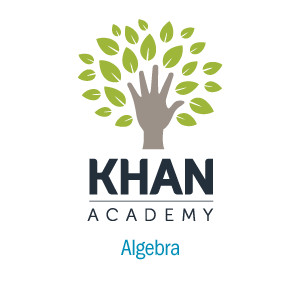 The videos, hosted on YouTube, are short and easy to follow and can be embedded into your online classrooms. The “library” is well-organized and lists each video by topic so a student can easily find and watch a tutorial until the concept becomes clear. Khan Academy started out as a way for Khan to tutor distant cousins in math. But soon after he posted them other people started finding and loving these low-key, easy-to-follow tutorials.  As their popularity grew Khan decided to quit his day job (as a hedge fund manager) and launch the site. In any given month, he reaches about 200,000 students, and on average the videos are seen 70,000 times a day.  One of his best known fans is Bill Gates who uses the tutorials to help tutor his children in math.  